                                      T.C.	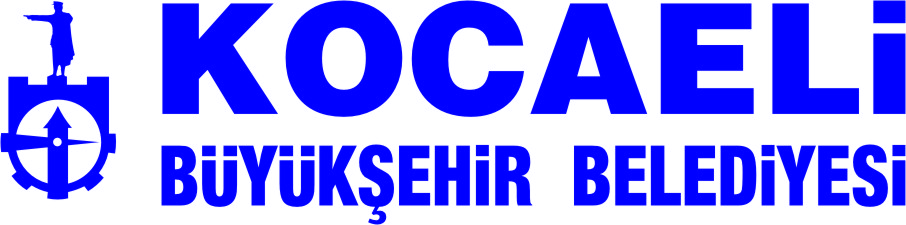 KOCAELİ BÜYÜKŞEHİR BELEDİYE MECLİSİ2017 Yılı Aralık Ayı Olağan Meclis Toplantısının 14.12.2017 Tarihli 1. BirleşimKarar Özetleri5393 sayılı Belediye Kanunu’nun 23. Maddesi gereğince, 29.12.2017 tarihinde ilan olunur.	   Medeni YALÇIN                                                                İsmail CİVELEK            Meclis Şube Müdür V.                                        Yazı İşleri ve Kararlar Dairesi BaşkanıTARİHKARAR NOKARARIN KONUSU14.12.2017     664Gündem No: 1- Plan ve Bütçe Komisyonu’nun, Belediyemiz 2018 Mali Yılı Performans Programı ile ilgili raporu, okunarak yapılan müzakere neticesinde;Rapor komisyondan geldiği şekliyle oylandı ve CHP Meclis Grubu Üyeleri, Erhan UYSAL, Ercan UMUTLU, Özcan ÖZER,  İbrahim KARSLI, Zafer ŞİMŞEK, Engin TAŞDEMİR, Nihat DEĞER,  Abdulkadir HONÇA, Serap ÖZMEN,  Orhan TANIŞ’ın ret oylarına karşın, oyçokluğu ile kabul edildi.14.12.2017665Gündem No: 2- Plan ve Bütçe Komisyonu’nun, Kocaeli Büyükşehir Belediye Başkanlığına ait 2018 Mali Yılı Bütçesi ile ilgili raporu, okunarak yapılan müzakere neticesinde;Kocaeli Büyükşehir Belediyesi Başkanlığına ait 2018 Mali Yılı Gider Bütçesi: 2.789.000.000,00TL. Gelir Bütçesi: 2.539.000.000,00 TL. olarak ve Banka mevcudu açık fazlasının finansmanı (Banka Mevcudu: 250.000.000,00)TL kaynaklar karşılık gösterilmek suretiyle denklik sağlanarak, 5216 sayılı Büyükşehir Belediyesi Kanunu’nun 25. maddesi, 5393 sayılı Belediye Kanunu’nun 62. Maddesi, 5018 sayılı Kamu Mali Yönetimi ve Kontrol Kanunu’nun 13. Maddesi ve Mahalli İdareler Bütçe ve Muhasebe Yönetmeliğinin 29. Maddeleri hükümleri doğrultusunda; bütçe ve ekleri komisyondan geldiği  şekliyle oylandı ve CHP Meclis Grubu Üyeleri,  Erhan UYSAL, Ercan UMUTLU, Özcan ÖZER,  İbrahim KARSLI, Zafer ŞİMŞEK, Engin TAŞDEMİR, Nihat DEĞER,  Abdulkadir HONÇA, Serap ÖZMEN,  Orhan TANIŞ ile MHP Meclis Grubu üyesi Vahit ERYILMAZ’ın ret oylarına karşın, oyçokluğu ile kabul edildi.14.12.2017666                                                                                             Gündem No: 3- Plan ve Bütçe Komisyonu’nun, Gebze Belediye Başkanlığına ait 2018 Mali Yılı Bütçesi ile ilgili raporu, okunarak yapılan müzakere neticesinde;Gebze Belediyesi Başkanlığına ait 2018 Mali Yılı Gider Bütçesi: 390.000.000,00 TL. Gelir Bütçesi: 390.000.000,00 TL. olmak üzere denklik sağlanarak, 5216 sayılı Büyükşehir Belediyesi Kanunu’nun 25. maddesi, 5393 sayılı Belediye Kanunu’nun 62. Maddesi, 5018 sayılı Kamu Mali Yönetimi ve Kontrol Kanunu’nun 13. Maddesi ve Mahalli İdareler Bütçe ve Muhasebe Yönetmeliğinin 29. Maddeleri hükümleri doğrultusunda; bütçe ve ekleri komisyondan geldiği  şekliyle oylandı ve CHP Meclis Grubu Üyeleri,  Erhan UYSAL, Ercan UMUTLU, Özcan ÖZER,  İbrahim KARSLI, Zafer ŞİMŞEK, Engin TAŞDEMİR, Nihat DEĞER,  Abdulkadir HONÇA, Serap ÖZMEN,  Orhan TANIŞ ile MHP Meclis Grubu üyesi Vahit ERYILMAZ’ın ret oylarına karşın, oyçokluğu ile kabul edildi.14.12.2017667Gündem No: 4- Plan ve Bütçe Komisyonu’nun, İzmit Belediye Başkanlığına ait 2018 Mali Yılı Bütçesi ile ilgili raporu, okunarak yapılan müzakere neticesinde;İzmit Belediyesi Başkanlığına ait 2018 Mali Yılı Gider Bütçesi: 255.000.000,00 TL. Gelir Bütçesi: 255.000.000,00 TL. olmak üzere denklik sağlanarak, 5216 sayılı Büyükşehir Belediyesi Kanunu’nun 25. maddesi, 5393 sayılı Belediye Kanunu’nun 62. Maddesi, 5018 sayılı Kamu Mali Yönetimi ve Kontrol Kanunu’nun 13. Maddesi ve Mahalli İdareler Bütçe ve Muhasebe Yönetmeliğinin 29. Maddeleri hükümleri doğrultusunda; bütçe ve ekleri komisyondan geldiği  şekliyle oylandı ve CHP Meclis Grubu Üyeleri,  Erhan UYSAL, Ercan UMUTLU, Özcan ÖZER,  İbrahim KARSLI, Zafer ŞİMŞEK, Engin TAŞDEMİR, Nihat DEĞER,  Abdulkadir HONÇA, Serap ÖZMEN,  Orhan TANIŞ ile MHP Meclis Grubu üyesi Vahit ERYILMAZ’ın ret oylarına karşın, oyçokluğu ile kabul edildi.14.12.2017668Gündem No: 5- Plan ve Bütçe Komisyonu’nun, Körfez Belediye Başkanlığına ait 2018 Mali Yılı Bütçesi ile ilgili raporu, okunarak yapılan müzakere neticesinde;Körfez Belediyesi Başkanlığına ait 2018 Mali Yılı Gider Bütçesi: 245.000.000,00 TL. Gelir Bütçesi: 245.000.000,00 TL. olmak üzere denklik sağlanarak, 5216 sayılı Büyükşehir Belediyesi Kanunu’nun 25. maddesi, 5393 sayılı Belediye Kanunu’nun 62. Maddesi, 5018 sayılı Kamu Mali Yönetimi ve Kontrol Kanunu’nun 13. Maddesi ve Mahalli İdareler Bütçe ve Muhasebe Yönetmeliğinin 29. Maddeleri hükümleri doğrultusunda; bütçe ve ekleri komisyondan geldiği  şekliyle oylandı ve CHP Meclis Grubu Üyeleri,  Erhan UYSAL, Ercan UMUTLU, Özcan ÖZER,  İbrahim KARSLI, Zafer ŞİMŞEK, Engin TAŞDEMİR, Nihat DEĞER,  Abdulkadir HONÇA, Serap ÖZMEN,  Orhan TANIŞ ile MHP Meclis Grubu üyesi Vahit ERYILMAZ’ın ret oylarına karşın, oyçokluğu ile kabul edildi.14.12.2017669Gündem No: 6- Plan ve Bütçe Komisyonu’nun, Darıca Belediye Başkanlığına ait 2018 Mali Yılı Bütçesi ile ilgili raporu, okunarak yapılan müzakere neticesinde;Darıca Belediyesi Başkanlığına ait 2018 Mali Yılı Gider Bütçesi: 185.000.000,00 TL. Gelir Bütçesi: 185.000.000,00 TL. olmak üzere denklik sağlanarak, 5216 sayılı Büyükşehir Belediyesi Kanunu’nun 25. maddesi, 5393 sayılı Belediye Kanunu’nun 62. Maddesi, 5018 sayılı Kamu Mali Yönetimi ve Kontrol Kanunu’nun 13. Maddesi ve Mahalli İdareler Bütçe ve Muhasebe Yönetmeliğinin 29. Maddeleri hükümleri doğrultusunda; bütçe ve ekleri komisyondan geldiği  şekliyle oylandı ve CHP Meclis Grubu Üyeleri,  Erhan UYSAL, Ercan UMUTLU, Özcan ÖZER,  İbrahim KARSLI, Zafer ŞİMŞEK, Engin TAŞDEMİR, Nihat DEĞER,  Abdulkadir HONÇA, Serap ÖZMEN,  Orhan TANIŞ ile MHP Meclis Grubu üyesi Vahit ERYILMAZ’ın ret oylarına karşın, oyçokluğu ile kabul edildi.14.12.2017670Gündem No: 7- Plan ve Bütçe Komisyonu’nun, Başiskele Belediye Başkanlığına ait 2018 Mali Yılı Bütçesi ile ilgili raporu, okunarak yapılan müzakere neticesinde;Başiskele Belediyesi Başkanlığına ait 2018 Mali Yılı Gider Bütçesi: 144.908.000,00 TL. Gelir Bütçesi: 134.908.000,00 TL. olmak üzere açık fazlasının Finansmanı (Banka Mevcudu 10.000.000,00 TL) kaynaklar karşılık gösterilmek suretiyle  denklik sağlanarak, 5216 sayılı Büyükşehir Belediyesi Kanunu’nun 25. maddesi, 5393 sayılı Belediye Kanunu’nun 62. Maddesi, 5018 sayılı Kamu Mali Yönetimi ve Kontrol Kanunu’nun 13. Maddesi ve Mahalli İdareler Bütçe ve Muhasebe Yönetmeliğinin 29. Maddeleri hükümleri doğrultusunda; bütçe ve ekleri komisyondan geldiği  şekliyle oylandı ve CHP Meclis Grubu Üyeleri,  Erhan UYSAL, Ercan UMUTLU, Özcan ÖZER,  İbrahim KARSLI, Zafer ŞİMŞEK, Engin TAŞDEMİR, Nihat DEĞER,  Abdulkadir HONÇA, Serap ÖZMEN,  Orhan TANIŞ ile MHP Meclis Grubu üyesi Vahit ERYILMAZ’ın ret oylarına karşın, oyçokluğu ile kabul edildi.14.12.2017671Gündem No: 8- Plan ve Bütçe Komisyonu’nun, Çayırova Belediye Başkanlığına ait 2018 Mali Yılı Bütçesi ile ilgili raporu, okunarak yapılan müzakere neticesinde;Çayırova Belediyesi Başkanlığına ait 2018 Mali Yılı Gider Bütçesi: 220.500.000,00 TL. Gelir Bütçesi: 220.500.000,00 TL. olmak üzere denklik sağlanarak, 5216 sayılı Büyükşehir Belediyesi Kanunu’nun 25. maddesi, 5393 sayılı Belediye Kanunu’nun 62. Maddesi, 5018 sayılı Kamu Mali Yönetimi ve Kontrol Kanunu’nun 13. Maddesi ve Mahalli İdareler Bütçe ve Muhasebe Yönetmeliğinin 29. Maddeleri hükümleri doğrultusunda; bütçe ve ekleri komisyondan geldiği  şekliyle oylandı ve CHP Meclis Grubu Üyeleri,  Erhan UYSAL, Ercan UMUTLU, Özcan ÖZER,  İbrahim KARSLI, Zafer ŞİMŞEK, Engin TAŞDEMİR, Nihat DEĞER,  Abdulkadir HONÇA, Serap ÖZMEN,  Orhan TANIŞ ile MHP Meclis Grubu üyesi Vahit ERYILMAZ’ın ret oylarına karşın, oyçokluğu ile kabul edildi.14.12.2017672Gündem No: 9- Plan ve Bütçe Komisyonu’nun, Dilovası Belediye Başkanlığına ait 2018 Mali Yılı Bütçesi ile ilgili raporu, okunarak yapılan müzakere neticesinde;Dilovası Belediyesi Başkanlığına ait 2018 Mali Yılı Gider Bütçesi: 85.430.500,00 TL. Gelir Bütçesi: 85.430.500,00 TL. olmak üzere denklik sağlanarak,  5216 sayılı Büyükşehir Belediyesi Kanunu’nun 25. maddesi, 5393 sayılı Belediye Kanunu’nun 62. Maddesi, 5018 sayılı Kamu Mali Yönetimi ve Kontrol Kanunu’nun 13. Maddesi ve Mahalli İdareler Bütçe ve Muhasebe Yönetmeliğinin 29. Maddeleri hükümleri doğrultusunda; bütçe ve ekleri komisyondan geldiği  şekliyle oylandı ve CHP Meclis Grubu Üyeleri,  Erhan UYSAL, Ercan UMUTLU, Özcan ÖZER,  İbrahim KARSLI, Zafer ŞİMŞEK, Engin TAŞDEMİR, Nihat DEĞER,  Abdulkadir HONÇA, Serap ÖZMEN,  Orhan TANIŞ ile MHP Meclis Grubu üyesi Vahit ERYILMAZ’ın ret oylarına karşın, oyçokluğu ile kabul edildi.14.12.2017673Gündem No: 10- Plan ve Bütçe Komisyonu’nun, Kartepe Belediye Başkanlığı’na ait 2018 Mali Yılı Bütçesi ile ilgili raporu, okunarak yapılan müzakere neticesinde;Kartepe Belediyesi Başkanlığına ait 2018 Mali Yılı Gider Bütçesi: 118.500.000,00 TL. Gelir Bütçesi: 113.500.000,00 TL. olmak üzere, 2018 Yılı gider bütçesinde (118.500.000,00 TL.) yer alan  ödeneklere, gelir bütçesinde tahmin edilen gelirler (113.500.000,00 TL.) ve Açık Fazlanın Finansmanı  (iç borçlanma 5.000.000,00) karşılık gösterilmek suretiyle denklik sağlanarak, 5216 sayılı Büyükşehir Belediyesi Kanunu’nun 25. maddesi, 5393 sayılı Belediye Kanunu’nun 62. Maddesi, 5018 sayılı Kamu Mali Yönetimi ve Kontrol Kanunu’nun 13. Maddesi ve Mahalli İdareler Bütçe ve Muhasebe Yönetmeliğinin 29. Maddeleri hükümleri doğrultusunda; bütçe ve ekleri komisyondan geldiği  şekliyle oylandı ve CHP Meclis Grubu Üyeleri,  Erhan UYSAL, Ercan UMUTLU, Özcan ÖZER,  İbrahim KARSLI, Zafer ŞİMŞEK, Engin TAŞDEMİR, Nihat DEĞER,  Abdulkadir HONÇA, Serap ÖZMEN,  Orhan TANIŞ ile MHP Meclis Grubu üyesi Vahit ERYILMAZ’ın ret oylarına karşın, oyçokluğu ile kabul edildi.14.12.2017674Gündem No: 11-  Plan ve Bütçe Komisyonu’nun, Derince Belediye Başkanlığına ait 2018 Mali Yılı Bütçesi ile ilgili raporu, okunarak yapılan müzakere neticesinde;Derince Belediyesi Başkanlığına ait 2018 Mali Yılı Gider Bütçesi: 120.000.000,00 TL. Gelir Bütçesi: 90.000.000,00 TL. olmak üzere, Gider Bütçesinde yer alan ödeneklerle, Gelir bütçesinde tahmin edilen gelirler arasında 30.000.000,00 TL bütçe açığının, finansmanın ekonomik sınıflandırma cetvelinde belirtildiği gibi önceki yıldan devreden nakit yolu ile kapatılıp   denklik sağlanarak, 5216 sayılı Büyükşehir Belediyesi Kanunu’nun 25. maddesi, 5393 sayılı Belediye Kanunu’nun 62. Maddesi, 5018 sayılı Kamu Mali Yönetimi ve Kontrol Kanunu’nun 13. Maddesi ve Mahalli İdareler Bütçe ve Muhasebe Yönetmeliğinin 29. Maddeleri hükümleri doğrultusunda; bütçe ve ekleri komisyondan geldiği  şekliyle oylandı ve CHP Meclis Grubu Üyeleri,  Erhan UYSAL, Ercan UMUTLU, Özcan ÖZER,  İbrahim KARSLI, Zafer ŞİMŞEK, Engin TAŞDEMİR, Nihat DEĞER,  Abdulkadir HONÇA, Serap ÖZMEN,  Orhan TANIŞ ile MHP Meclis Grubu üyesi Vahit ERYILMAZ’ın ret oylarına karşın, oyçokluğu ile kabul edildi.14.12.2017675Gündem No: 12- Plan ve Bütçe Komisyonu’nun, Gölcük Belediye Başkanlığına ait 2018 Mali Yılı Bütçesi ile ilgili raporu, okunarak yapılan müzakere neticesinde;Gölcük Belediyesi Başkanlığına ait 2018 Mali Yılı Gider Bütçesi: 132.700.000,00 TL. Gelir Bütçesi: 132.700.000,00 TL. olmak üzere denklik sağlanarak, 5216 sayılı Büyükşehir Belediyesi Kanunu’nun 25. maddesi, 5393 sayılı Belediye Kanunu’nun 62. Maddesi, 5018 sayılı Kamu Mali Yönetimi ve Kontrol Kanunu’nun 13. Maddesi ve Mahalli İdareler Bütçe ve Muhasebe Yönetmeliğinin 29. Maddeleri hükümleri doğrultusunda; bütçe ve ekleri komisyondan geldiği  şekliyle oylandı ve CHP Meclis Grubu Üyeleri,  Erhan UYSAL, Ercan UMUTLU, Özcan ÖZER,  İbrahim KARSLI, Zafer ŞİMŞEK, Engin TAŞDEMİR, Nihat DEĞER,  Abdulkadir HONÇA, Serap ÖZMEN,  Orhan TANIŞ ile MHP Meclis Grubu üyesi Vahit ERYILMAZ’ın ret oylarına karşın, oyçokluğu ile kabul edildi.14.12.2017676Gündem No: 13-  Plan ve Bütçe Komisyonu’nun, Karamürsel Belediye Başkanlığına ait 2018 Mali Yılı  Bütçesi ile ilgili raporu, okunarak yapılan müzakere neticesinde;Karamürsel Belediyesi Başkanlığına ait 2018 Mali Yılı Gider Bütçesi: 40.000.000,00 TL. Gelir Bütçesi: 40.000.000,00 TL. olmak üzere denklik sağlanarak,  5216 sayılı Büyükşehir Belediyesi Kanunu’nun 25. maddesi, 5393 sayılı Belediye Kanunu’nun 62. Maddesi, 5018 sayılı Kamu Mali Yönetimi ve Kontrol Kanunu’nun 13. Maddesi ve Mahalli İdareler Bütçe ve Muhasebe Yönetmeliğinin 29. Maddeleri hükümleri doğrultusunda; bütçe ve ekleri komisyondan geldiği  şekliyle oylandı ve CHP Meclis Grubu Üyeleri,  Erhan UYSAL, Ercan UMUTLU, Özcan ÖZER,  İbrahim KARSLI, Zafer ŞİMŞEK, Engin TAŞDEMİR, Nihat DEĞER,  Abdulkadir HONÇA, Serap ÖZMEN,  Orhan TANIŞ ile MHP Meclis Grubu üyesi Vahit ERYILMAZ’ın ret oylarına karşın, oyçokluğu ile kabul edildi.14.12.2017677Gündem No:  14- Plan ve Bütçe Komisyonu’nun, Kandıra Belediye Başkanlığına ait 2018 Mali Yılı Bütçesi ile ilgili raporu, okunarak yapılan müzakere neticesinde;Kandıra Belediyesi Başkanlığına ait 2018 Mali Yılı Gider Bütçesi: 26.000.000,00 TL. Gelir Bütçesi: 26.000.000,00 TL. olmak üzere denklik sağlanarak, 5216 sayılı Büyükşehir Belediyesi Kanunu’nun 25. maddesi, 5393 sayılı Belediye Kanunu’nun 62. Maddesi, 5018 sayılı Kamu Mali Yönetimi ve Kontrol Kanunu’nun 13. Maddesi ve Mahalli İdareler Bütçe ve Muhasebe Yönetmeliğinin 29. Maddeleri hükümleri doğrultusunda; bütçe ve ekleri komisyondan geldiği  şekliyle oylandı ve CHP Meclis Grubu Üyeleri,  Erhan UYSAL, Ercan UMUTLU, Özcan ÖZER,  İbrahim KARSLI, Zafer ŞİMŞEK, Engin TAŞDEMİR, Nihat DEĞER,  Abdulkadir HONÇA, Serap ÖZMEN,  Orhan TANIŞ ile MHP Meclis Grubu üyesi Vahit ERYILMAZ’ın ret oylarına karşın, oyçokluğu ile kabul edildi.14.12.2017678Gündem No:  15- Plan ve Bütçe Komisyonu’nun, Gebze İlçesi Akse Mahallesi Issıkgöl Caddesi 2406 Sokak Gebze Mezarlık karşısı adresindeki “Gebze Otobüs İşletmesi Garajı” Garaj Tahsis Süre uzatımı ile ilgili raporu, okunarak yapılan müzakere neticesinde;Rapor komisyondan geldiği şekliyle oylandı ve CHP Meclis Grubu Üyeleri,  Erhan UYSAL, Ercan UMUTLU, Özcan ÖZER,  İbrahim KARSLI, Zafer ŞİMŞEK, Engin TAŞDEMİR, Nihat DEĞER,  Abdulkadir HONÇA, Serap ÖZMEN,  Orhan TANIŞ ile MHP Meclis Grubu Üyesi, Vahit ERYILMAZ ’ın ret oylarına karşın, oyçokluğu ile kabul edildi.14.12.2017679Gündem No: 16- Plan ve Bütçe Komisyonu’nun, Körfez İlçesi Hacı Osman Mahallesi Dumlupınar Caddesi adresindeki “Körfez Otobüs İşletmesi Garajı “Garaj Tahsis Süre uzatımı ile ilgili raporu, okunarak yapılan müzakere neticesinde;Rapor komisyondan geldiği şekliyle oylandı ve CHP Meclis Grubu Üyeleri,  Erhan UYSAL, Ercan UMUTLU, Özcan ÖZER,  İbrahim KARSLI, Zafer ŞİMŞEK, Engin TAŞDEMİR, Nihat DEĞER,  Abdulkadir HONÇA, Serap ÖZMEN,  Orhan TANIŞ ile MHP Meclis Grubu Üyesi, Vahit ERYILMAZ ’ın ret oylarına karşın, oyçokluğu ile kabul edildi.14.12.2017680Gündem No: 17- Plan ve Bütçe Komisyonu’nun, Cumhuriyet Mahallesi Salim Dervişoğlu Caddesi Plajyolu İzmit adresindeki bazı yapıların tüm müştemilatıyla birlikte Ulaşımpark Ulaştırma Hizmetleri Tic. A.Ş.’ne tahsisi ile ilgili raporu, okunarak yapılan müzakere neticesinde;Rapor komisyondan geldiği şekliyle oylandı ve CHP Meclis Grubu Üyeleri,  Erhan UYSAL, Ercan UMUTLU, Özcan ÖZER,  İbrahim KARSLI, Zafer ŞİMŞEK, Engin TAŞDEMİR, Nihat DEĞER,  Abdulkadir HONÇA, Serap ÖZMEN,  Orhan TANIŞ’ın ret oylarına karşın, oyçokluğu ile kabul edildi.14.12.2017681Gündem No: 18- Plan ve Bütçe Komisyonu’nun, Belediyemiz ile TÜRKSAT A.Ş arasında işbirliği yapılması ile ilgili raporu, okunarak yapılan müzakere neticesinde;Rapor komisyondan geldiği şekliyle oylandı ve oybirliği ile kabul edildi.14.12.2017682Gündem No: 19- Plan ve Bütçe Komisyonu’nun, İzmit İlçesi, Mehmetalipaşa Mahallesi, Doğu kışla sahası üzerinde yer alan ve tramvay yolu görüşünü engelleyen trafonun yerinin değiştirilmesi konusunda TEDAŞ ile belediyemiz arasında protokol yapılması ile ilgili raporu, okunarak yapılan müzakere neticesinde;Rapor komisyondan geldiği şekliyle oylandı ve oybirliği ile kabul edildi.14.12.2017683Gündem No: 20- Plan ve Bütçe Komisyonu’nun, 2018 yılı 86 geçici işçi vizesi ile ilgili raporu, okunarak yapılan müzakere neticesinde;Rapor komisyondan geldiği şekliyle oylandı ve oybirliği ile kabul edildi.14.12.2017684Gündem No: 21- Plan ve Bütçe Komisyonu’nun, Tasarrufu Belediyemize ait İzmit İlçesi, Karabaş Mahallesi, Salim Dervişoğlu Caddesi, Adnan Menderes Üst Geçidi altında bulunan Büfenin işletmesinin Belde A.Ş. ye devir edilmesi ile ilgili raporu, okunarak yapılan müzakere neticesinde;Rapor komisyondan geldiği şekliyle oylandı ve CHP Meclis Grubu Üyeleri,  Erhan UYSAL, Ercan UMUTLU, Özcan ÖZER,  İbrahim KARSLI, Zafer ŞİMŞEK, Engin TAŞDEMİR, Nihat DEĞER,  Abdulkadir HONÇA, Serap ÖZMEN,  Orhan TANIŞ ile MHP Meclis Grubu Üyesi, Vahit ERYILMAZ ’ın ret oylarına karşın, oyçokluğu ile kabul edildi.14.12.2017685Gündem No: 22- Plan ve Bütçe Komisyonu’nun, mülkiyeti Belediyemize ait Kandıra İlçesi, Akdurak Mahallesi, 11 pafta, 41 ada, 6 nolu parsel üzerindeki 4 katlı binanın 2. ve 3. katlarının İsu-Kandıra Şube Müdürlüğü hizmet birimi olarak kullanılmak üzere, İSU Genel Müdürlüğü’ne kiralanması ile ilgili raporu, okunarak yapılan müzakere neticesinde;Rapor komisyondan geldiği şekliyle oylandı ve oybirliği ile kabul edildi.14.12.2017686Gündem No: 23- Plan ve Bütçe Komisyonu’nun, İzmit İlçesi Erenler Mahallesi Cemre Sokak No:03 adresinde kain, 510 ada 452 parsel üzerindeki işyerinin (Çay Bahçesi-Kafeterya) Belediyemiz şirketi Sekapark A.Ş.’ ye devredilmesiyle ilgili Meclis Kararının iptal edilerek; bahse konu işyerinin 2886 sayılı Devlet İhale Kanunu hükümlerine göre kiralanması ile ilgili raporu, okunarak yapılan müzakere neticesinde;Rapor komisyondan geldiği şekliyle oylandı ve CHP Meclis Grubu Üyeleri,  Erhan UYSAL, Ercan UMUTLU, Özcan ÖZER,  İbrahim KARSLI, Zafer ŞİMŞEK, Engin TAŞDEMİR, Nihat DEĞER,  Abdulkadir HONÇA, Serap ÖZMEN,  Orhan TANIŞ’ın ret oylarına karşın, oyçokluğu ile kabul edildi.14.12.2017687Gündem No: 24- Plan ve Bütçe Komisyonu’nun, Mülkiyeti Orman Bakanlığı’na ait Kocaeli Gençlik Hizmetleri ve Spor İl Müdürlüğüne tahsisli Dilovası ilçesi, Mimar Sinan (Çerkeşli) mahallesi dahilinde kalan taşınmazın bir kısmı üzerinde, ilçe sakinlerinin istifade edeceği Yarı Olimpik Kapalı Yüzme Havuzu yapım işinin Büyükşehir Belediyemizce gerçekleştirilmesi ve akabinde binanın Spor İl Müdürlüğüne bila bedel devredilmesi ile ilgili raporu, okunarak yapılan müzakere neticesinde;Rapor komisyondan geldiği şekliyle oylandı ve oybirliği ile kabul edildi.14.12.2017688Gündem No: 25- Plan ve Bütçe Komisyonu’nun, Derince Belediyesi, Yavuz Sultan Mahallesi, G23b.22d nazım, G23b.22d.4.b uygulama imar planı paftası, 1384 ada 17, 24, 25, 27, 45 ve 46 nolu parsellerde "Kültür Merkezi ve Katlı Otopark yapımı için 5216 sayılı Büyükşehir Belediyesi Kanunun 27. maddesine istinaden Ortak Hizmet Projesi kapsamında yapılması için Derince Belediyesi ile Belediyemiz arasında yapılacak protokol için Belediye Başkanına yetki verilmesi ile ilgili raporu, okunarak yapılan müzakere neticesinde;Rapor komisyondan geldiği şekliyle oylandı ve oybirliği ile kabul edildi.14.12.2017689Gündem No: 26- Toplumsal Fırsat Eşitliği ve Engelliler + Eğitim, Kültür, Gençlik ve Spor ortak Komisyonu’nun, Belediyemiz ile Kocaeli İl Milli Eğitim Müdürlüğü, Kocaeli Gençlik Hizmetleri ve Spor İl Müdürlüğü, Kocaeli İl Sağlık Müdürlüğü, ilimize bağlı tüm İlçe Belediyeleri, Kocaeli Üniversitesi, Gebze Teknik Üniversitesi, ve Sağlık Bilimleri Üniversitesi arasında, kadınlara yönelik eğitim, spor ve sosyal etkinlik faaliyetleri işbirliğine ilişkin protokol yapma ile ilgili raporu, okunarak yapılan müzakere neticesinde;Rapor komisyondan geldiği şekliyle oylandı ve oybirliği ile kabul edildi.14.12.2017690Gündem No: 27- İsimlendirme Komisyonu’nun, Başiskele İlçesi, Kılıçarslan Mahallesinde bulunan Kumluk Caddesi isminin “Şehit İsmail DEMİRCAN Caddesi” olarak değiştirilmesi ile ilgili İsimlendirme Komisyonu Raporu oylanarak 5393 sayılı yasanın 81. Maddesine istinaden (üye tam sayısı: 81, katılan üye sayısı:67 kabul oyu sayısı: 67) Meclis Üye tam sayısının üçte iki çoğunluğu koşulu sağlanarak kabul edilmiştir.14.12.2017691Gündem No: 28- İsimlendirme Komisyonu’nun, Darıca İlçesi Bayramoğlu Mahallesinde bulunan Gülen Sokak isminin Ada Sokak olarak değiştirilmesi ve Cami Mahallesinde Tuzla Caddesi ile Ali Arıcan Caddesi arasında kalan bölgedeki 3 adet isimsiz sokağa isim verilmesi ile ilgili ile ilgili İsimlendirme Komisyonu Raporu oylanarak 5393 sayılı yasanın 81. Maddesine istinaden (üye tam sayısı: 81, katılan üye sayısı:67 kabul oyu sayısı: 67) Meclis Üye tam sayısının üçte iki çoğunluğu koşulu sağlanarak kabul edilmiştir.14.12.2017692Gündem No: 29- İsimlendirme Komisyonu’nun, İzmit İlçesinde, Yahyakaptan Mahallesi ile Yenişehir Mahallesi arasında, Kandıra Yolu üzeri Remila Otel önündeki yeni yapılan yaya üst geçidine “Yahyakaptan Üst Geçidi” isminin verilmesi ile ilgili İsimlendirme Komisyonu Raporu oylanarak 5393 sayılı yasanın 81. Maddesine istinaden (üye tam sayısı: 81, katılan üye sayısı:67 kabul oyu sayısı: 67) Meclis Üye tam sayısının üçte iki çoğunluğu koşulu sağlanarak kabul edilmiştir.14.12.2017693Gündem No: 30- İsimlendirme Komisyonu’nun, İzmit İlçesi, Turgut Mahallesi Özge Sokak, 3515 ada, 34 nolu parselde yapılan parka Gazeteci Erkan NİGİZ Parkı isminin verilmesi ile ilgili İsimlendirme Komisyonu Raporu oylanarak 5393 sayılı yasanın 81. Maddesine istinaden (üye tam sayısı: 81, katılan üye sayısı:67 kabul oyu sayısı: 67) Meclis Üye tam sayısının üçte iki çoğunluğu koşulu sağlanarak kabul edilmiştir.14.12.2017694Gündem No: 31-  İsimlendirme Komisyonu’nun, Kartepe İlçesi, Acısu ve Emekevler Mahallelerinde bulunan Eyüp Caddesi isminin “Şehit Tevfik ÖZDEMİR Caddesi” olarak değiştirilmesi ile ilgili İsimlendirme Komisyonu Raporu oylanarak 5393 sayılı yasanın 81. Maddesine istinaden (üye tam sayısı: 81, katılan üye sayısı:67 kabul oyu sayısı: 67) Meclis Üye tam sayısının üçte iki çoğunluğu koşulu sağlanarak kabul edilmiştir.14.12.2017695Gündem No: 32- İsimlendirme Komisyonu’nun, Kartepe İlçesi, Sapanca Yolu üzeri, Ataevler ve Emekevler Mahalleleri arasında Bay Bakkal alışveriş merkezi önünde yeni yapılan yaya üst geçidine “Şehit Pilot Üstteğmen Kadir Hasan TANRIVERDİ Üst Geçidi” isminin verilmesi ile ilgili İsimlendirme Komisyonu Raporu oylanarak 5393 sayılı yasanın 81. Maddesine istinaden (üye tam sayısı: 81, katılan üye sayısı:67 kabul oyu sayısı: 67) Meclis Üye tam sayısının üçte iki çoğunluğu koşulu sağlanarak kabul edilmiştir.14.12.2017696Gündem No: 33- İsimlendirme Komisyonu’nun, , Kartepe İlçesi, D-100 Karayolu üzeri, Mobesko Sitesi önünde yeni yapılan yaya üst geçidine “Mobesko Şehit Astsubay Ömer HALİSDEMİR Üst Geçidi” isminin verilmesi ile ilgili İsimlendirme Komisyonu Raporu oylanarak 5393 sayılı yasanın 81. Maddesine istinaden (üye tam sayısı: 81, katılan üye sayısı:67 kabul oyu sayısı: 67) Meclis Üye tam sayısının üçte iki çoğunluğu koşulu sağlanarak kabul edilmiştir.14.12.2017697Gündem No: 34-  İsimlendirme Komisyonu’nun, Kartepe İlçesi, Rahmiye Mahallesinde bulunan 20 adet isimsiz sokağa isim verilmesi ile ilgili İsimlendirme Komisyonu Raporu oylanarak 5393 sayılı yasanın 81. Maddesine istinaden (üye tam sayısı: 81, katılan üye sayısı:67 kabul oyu sayısı: 67) Meclis Üye tam sayısının üçte iki çoğunluğu koşulu sağlanarak kabul edilmiştir.14.12.2017698Gündem No: 35- İsimlendirme Komisyonu’nun, Kartepe İlçesi, Arslanbey Mahallesinde bulunan 21 adet isimsiz sokağa isim verilmesi ile ilgili İsimlendirme Komisyonu Raporu oylanarak 5393 sayılı yasanın 81. Maddesine istinaden (üye tam sayısı: 81, katılan üye sayısı:67 kabul oyu sayısı: 67) Meclis Üye tam sayısının üçte iki çoğunluğu koşulu sağlanarak kabul edilmiştir.14.12.2017699Gündem No: 36- İsimlendirme Komisyonu’nun, Körfez İlçesi, Kuzey Mahallesinde bulunan Üzüm Sokak isminin “Şehit Erdi DEMİRER Sokak” olarak değiştirilmesi ile ilgili İsimlendirme Komisyonu Raporu oylanarak 5393 sayılı yasanın 81. Maddesine istinaden (üye tam sayısı: 81, katılan üye sayısı:67 kabul oyu sayısı: 67) Meclis Üye tam sayısının üçte iki çoğunluğu koşulu sağlanarak kabul edilmiştir.14.12.2017700Gündem No: 37- İsimlendirme Komisyonu’nun, Körfez İlçesi, Güney Mahallesinde bulunan Hamam Sokak isminin “Şehit Fethi SEKİN Sokak” olarak değiştirilmesi ile ilgili İsimlendirme Komisyonu Raporu oylanarak 5393 sayılı yasanın 81. Maddesine istinaden (üye tam sayısı: 81, katılan üye sayısı:67 kabul oyu sayısı: 67) Meclis Üye tam sayısının üçte iki çoğunluğu koşulu sağlanarak kabul edilmiştir.14.12.2017701Gündem No: 38- İmar ve Bayındırlık Komisyonu’nun, Başiskele Belediyesi, Ovacık Mahallesi, G23b.25d  nazım, G23b.25d.3a uygulama imar planı paftalarında hazırlanan 1/5.000 ölçekli nazım ve 1/1.000 ölçekli uygulama imar planı değişikliği ile ilgili raporu, okunarak yapılan müzakere neticesinde;Rapor komisyondan geldiği şekliyle oylandı ve oybirliği ile kabul edildi.14.12.2017702Gündem No: 39 - İmar ve Bayındırlık Komisyonu’nun, Başiskele Belediyesi, Vezirçiftliği, Karadenizliler, Ovacık, Tepecik, Yaylacık, Mehmetağa ve Kullar Yakacık Mahalleleri, G23b.25d, G23c.05a, G23c.05b, G23c.05c nazım imar planı paftalarını kapsayan alanda muhtelif parsellerde hazırlanan nazım  imar planı değişikliği raporu, okunarak yapılan müzakere neticesinde;Rapor komisyondan geldiği şekliyle oylandı ve oybirliği ile kabul edildi.14.12.2017703Gündem No: 40 - İmar ve Bayındırlık Komisyonu’nun, Başiskele Belediyesi, Yeniköy Mahallesi, G23c.08.b nazım, G23c.08.b.2.a uygulama imar planı paftası,  372 ada 12 nolu parselde hazırlanan uygulama imar planı değişikliği ile ilgili raporu, okunarak yapılan müzakere neticesinde;Rapor komisyondan geldiği şekliyle oylandı ve oybirliği ile kabul edildi.14.12.2017704Gündem No: 41 - İmar ve Bayındırlık Komisyonu’nun, Başiskele Belediyesi, Aydınkent Mahallesi, G23c.04.c nazım imar planı paftası, 6057, 6058, 6059, 6060 ve 6061 nolu parsellere ilişkin hazırlanan nazım imar planı değişikliği ile ilgili raporu, okunarak yapılan müzakere neticesinde;Rapor komisyondan geldiği şekliyle oylandı ve oybirliği ile kabul edildi.14.12.2017705Gündem No: 42 - İmar ve Bayındırlık Komisyonu’nun, Başiskele Belediyesi, Yeniköy Mahallesi, G23c.08b.2b uygulama imar planı paftası, 475 ada 15 ve 16 nolu parsellere ilişkin hazırlanan uygulama imar planı değişikliği ile ilgili raporu, okunarak yapılan müzakere neticesinde;Rapor komisyondan geldiği şekliyle oylandı ve oybirliği ile kabul edildi.14.12.2017706Gündem No: 43- İmar ve Bayındırlık Komisyonu’nun, Başiskele Belediyesi, Yuvacık Yakacık Mahallesi, G23c.09b.3 uygulama imar planı paftası, 312 ve 1864 nolu parseller arasındaki tescil harici alana ilişkin hazırlanan uygulama imar planı değişikliği ile ilgili raporu,okunarak yapılan müzakere neticesinde;Rapor komisyondan geldiği şekliyle oylandı ve oybirliği ile kabul edildi.14.12.2017707Gündem No: 44- İmar ve Bayındırlık Komisyonu’nun, Başiskele Belediyesi, Damlar Mahallesi, G23c.04d.3c-09a.2b uygulama imar planı paftası, 6505 nolu parsele ilişkin hazırlanan uygulama imar planı değişikliği ile ilgili raporu, okunarak yapılan müzakere neticesinde;Rapor komisyondan geldiği şekliyle oylandı ve oybirliği ile kabul edildi.14.12.2017708Gündem No: 45- İmar ve Bayındırlık Komisyonu’nun, Başiskele Belediyesi, 1/5000 ölçekli nazım imar planlarının,  plan notlarının ve lejant paftasının Mekansal Planlar Yapım Yönetmeliği doğrultusunda yeniden düzenlenmesine yönelik nazım imar planı değişikliği ile ilgili raporu,okunarak yapılan müzakere neticesinde;Rapor komisyondan geldiği şekliyle oylandı ve oybirliği ile kabul edildi.14.12.2017709Gündem No: 46- İmar ve Bayındırlık Komisyonu’nun, Başiskele Belediyesi, Sepetlipınar Mahallesi, Depolama, KDKÇA ve Teknik Altyapı Alanında hazırlanan ve Belediyemiz Meclisi'nin 11.05.2017 tarih ve 256 sayılı kararı ile onaylanan uygulama imar planına yasal askı süresi içersinde yapılan itirazların değerlendirilmesi ile ilgili raporu,okunarak yapılan müzakere neticesinde;Rapor komisyondan geldiği şekliyle oylandı ve CHP Meclis Grubu Üyeleri,  Erhan UYSAL, Ercan UMUTLU, Özcan ÖZER,  İbrahim KARSLI, Zafer ŞİMŞEK, Engin TAŞDEMİR, Nihat DEĞER,  Abdulkadir HONÇA, Serap ÖZMEN,  Orhan TANIŞ’ın ret oylarına karşın, oyçokluğu ile kabul edildi.14.12.2017710Gündem No: 47- İmar ve Bayındırlık Komisyonu’nun, Çayırova Belediyesi, Cumhuriyet Mahallesi, G22b13d nazım imar planı paftası, 1436 ve 1437 nolu parselleri içeren 10.08.2017 tarih ve 466 sayılı meclis kararı ile onaylanan nazım imar planı değişikliğine yasal askı süresi içersinde yapılan itirazın değerlendirilmesi ile ilgili raporu,okunarak yapılan müzakere neticesinde;Rapor komisyondan geldiği şekliyle oylandı ve oybirliği ile kabul edildi.14.12.2017711Gündem No: 48- İmar ve Bayındırlık Komisyonu’nun, Darıca Belediyesi, Pirireis Mahallesi sınırları dahilinde, 29k.2a uygulama imar paftasında kalan, 1065 ada 4, 5, 7, 9 nolu parseller ve 1070 ada 1 ve 2 nolu parsellerde hazırlanan uygulama imar planı değişikliği ile ilgili raporu, okunarak yapılan müzakere neticesinde;Rapor komisyondan geldiği şekliyle oylandı ve oybirliği ile kabul edildi.14.12.2017712Gündem No: 49- İmar ve Bayındırlık Komisyonu’nun, Darıca Belediyesi, Nenehatun Mahallesi, G22b.23.b nazım imar planı paftası, 1484 ada 1 nolu parsel ve 1570 ada 9 nolu parsele ilişkin hazırlanan nazım imar planı değişikliği ile ilgili raporu, okunarak yapılan müzakere neticesinde;Rapor komisyondan geldiği şekliyle oylandı ve oybirliği ile kabul edildi.14.12.2017713Gündem No: 50- İmar ve Bayındırlık Komisyonu’nun, Derince Belediyesi, Yavuz Sultan Mahallesi, G23.b.22.d ve G23.c.02.a nazım, G23.b.22.d.4.d ve G23.c.02.a.1.a uygulama imar planı paftaları, 1443 ada 8 ve 9 nolu parsellerde hazırlanan uygulama imar planı değişikliği ile ilgili raporu,okunarak yapılan müzakere neticesinde;Rapor komisyondan geldiği şekliyle oylandı ve oybirliği ile kabul edildi.14.12.2017714Gündem No: 51- İmar ve Bayındırlık Komisyonu’nun, Derince Belediyesi, 1/5000 ölçekli nazım imar planlarının, plan notlarının ve lejant paftasının Mekansal Planlar Yapım Yönetmeliği doğrultusunda yeniden düzenlenmesine yönelik nazım imar planı değişikliği ile ilgili raporu, okunarak yapılan müzakere neticesinde;Rapor komisyondan geldiği şekliyle oylandı ve oybirliği ile kabul edildi.14.12.2017715Gündem No: 52- İmar ve Bayındırlık Komisyonu’nun, Derince Belediyesi, Çınarlı Mahallesi, G23b.22c.2a  uygulama imar planı paftası, 4009 ada 4,5,6,7 nolu parselin doğusunda kalan tescil harici alana ilişkin hazırlanan  uygulama imar planı değişikliği ile ilgili raporu, okunarak yapılan müzakere neticesinde;Rapor komisyondan geldiği şekliyle oylandı ve oybirliği ile kabul edildi.14.12.2017716Gündem No: 53- İmar ve Bayındırlık Komisyonu’nun, Dilovası Belediyesi, Tavşancıl Mahallesi, G23.a.22.b.3.c-3.d  uygulama imar planı paftası, 1260 nolu parsele ilişkin hazırlanan  uygulama imar planı değişikliği ile ilgili raporu,okunarak yapılan müzakere neticesinde;Rapor komisyondan geldiği şekliyle oylandı ve CHP Meclis Grubu Üyeleri,  Erhan UYSAL, Ercan UMUTLU, Özcan ÖZER,  İbrahim KARSLI, Zafer ŞİMŞEK, Engin TAŞDEMİR, Nihat DEĞER,  Abdulkadir HONÇA, Serap ÖZMEN,  Orhan TANIŞ ile MHP Meclis Grubu Üyesi, Vahit ERYILMAZ ’ın ret oylarına karşın, oyçokluğu ile kabul edildi.14.12.2017717Gündem No: 54- İmar ve Bayındırlık Komisyonu’nun, Dilovası Belediyesi, Çerkeşli Mahallesi,  Belediyemiz Meclisinin 15.06.2017 tarih, 344 sayılı kararı ile onaylanan 1/1000 ölçekli uygulama imar planı revizyonuna yasal askı süresi içerisinde yapılan itirazlara ilişkin hazırlanan uygulama imar planı değişikliği ile ilgili raporu, okunarak yapılan müzakere neticesinde;Rapor komisyondan geldiği şekliyle oylandı ve oybirliği ile kabul edildi.14.12.2017718Gündem No: 55- İmar ve Bayındırlık Komisyonu’nun, Gebze Belediyesi, Adem Yavuz Mahallesi, G22b.18c nazım imar planı paftası, 3935 ada 27 ve 28 nolu parselde hazırlanan nazım imar planı değişikliği ile ilgili raporu, okunarak yapılan müzakere neticesinde;Rapor komisyondan geldiği şekliyle oylandı ve CHP Meclis Grubu Üyeleri,  Erhan UYSAL, Ercan UMUTLU, Özcan ÖZER,  İbrahim KARSLI, Zafer ŞİMŞEK, Engin TAŞDEMİR, Nihat DEĞER,  Abdulkadir HONÇA, Serap ÖZMEN,  Orhan TANIŞ ile MHP Meclis Grubu Üyesi, Vahit ERYILMAZ ’ın ret oylarına karşın, oyçokluğu ile kabul edildi.14.12.2017719Gündem No: 56-  İmar ve Bayındırlık Komisyonu’nun, Gebze Belediyesi, Mudarlı, Yağcılar, Ovacık Mahalleleri sınırları dahilinde, kırsal yerleşim alanlarında hazırlanan uygulama imar planı ile ilgili raporu, okunarak yapılan müzakere neticesinde;Rapor komisyondan geldiği şekliyle oylandı ve oybirliği ile kabul edildi.14.12.2017720Gündem No: 57- İmar ve Bayındırlık Komisyonu’nun, Gebze Belediyesi, Gebze kuzey bölgesi kanalizasyon ve kollektör hattının planlara işlenmesi adına hazırlanan 1/5000 ölçekli nazım ve 1/1000 ölçekli uygulama imar planı değişikliği ile ilgili raporu,okunarak yapılan müzakere neticesinde;Rapor komisyondan geldiği şekliyle oylandı ve oybirliği ile kabul edildi.14.12.2017721Gündem No: 58- İmar ve Bayındırlık Komisyonu’nun, Gebze Belediyesi, Balçık Mahallesi, G22b.14a.3c-3d, G22b.14d.2a-2b ve G22b.14c.1a uygulama imar planı paftaları, GK24 uygulama bölgesinde hazırlanan uygulama imar planı değişikliği ile ilgili raporu,okunarak yapılan müzakere neticesinde;Rapor komisyondan geldiği şekliyle oylandı ve oybirliği ile kabul edildi.14.12.2017722Gündem No: 59- İmar ve Bayındırlık Komisyonu’nun, Gebze Belediyesi, plan notu eklenmesine ilişkin hazırlanan uygulama imar planı değişikliği ile ilgili raporu,okunarak yapılan müzakere neticesinde;Rapor komisyondan geldiği şekliyle oylandı ve oybirliği ile kabul edildi.14.12.2017723Gündem No: 60- İmar ve Bayındırlık Komisyonu’nun, Gebze Belediyesi, Ulus Mahallesi, G22.b.18.c nazım, G22.b.18.c.3.a uygulama imar planı paftası, 4758 ada 8 nolu parsele ilişkin hazırlanan uygulama imar planı değişikliği ile ilgili raporu,okunarak yapılan müzakere neticesinde;Rapor komisyondan geldiği şekliyle oylandı ve oybirliği ile kabul edildi.14.12.2017724Gündem No: 61- İmar ve Bayındırlık Komisyonu’nun, Gebze Belediyesi, Gaziler Mahallesi, G22.b.19.d nazım,  G22.b.19.d.2.c uygulama imar planı paftası, 6354 ada 1 nolu parsele ilişkin hazırlanan uygulama imar planı değişikliği ile ilgili raporu, okunarak yapılan müzakere neticesinde;Rapor komisyondan geldiği şekliyle oylandı ve oybirliği ile kabul edildi.14.12.2017725Gündem No: 62- İmar ve Bayındırlık Komisyonu’nun, Gebze Belediyesi, Osman Yılmaz Mahallesi, G22b.24a, 24b nazım imar planı paftaları, 2469 ada 1, 2, 3 parseller, 2738 ada 1, 2, 3, 4, 5 parseller, 2747 ada 1, 2, 3, 4, 5 parseller, 2749 ada 1, 2, 3 parseller ile civarında hazırlanan ve Belediyemiz Meclisi'nin 13.07.2017 tarih ve 418 sayılı kararı ile onaylanan nazım imar planı değişikliğine yasal askı süresi içersinde yapılan itirazın değerlendirilmesi ile ilgili raporu, okunarak yapılan müzakere neticesinde;Rapor komisyondan geldiği şekliyle oylandı ve oybirliği ile kabul edildi.14.12.2017726Gündem No: 64- İmar ve Bayındırlık Komisyonu’nun, Gebze Belediyesi, Cumhuriyet Mahallesi, 1/25000 ölçekli G22.b.4 ve 1/5000 ölçekli G22.b.17.c-18.d nazım imar plan paftaları, 2 ada 22 ve 23 nolu parseller ve yakın civarında Kocaeli 1.İdare Mahkemesinin kararına istinaden hazırlanan 1/25000 ve 1/5000 ölçekli nazım imar planı değişikliği ile ilgili raporu, okunarak yapılan müzakere neticesinde;Rapor komisyondan geldiği şekliyle oylandı ve oybirliği ile kabul edildi.14.12.2017727Gündem No: 65- İmar ve Bayındırlık Komisyonu’nun, Gölcük Belediyesi, G23c.02c.3c, G23c.03d.4d, G23c.07b.2a ve G23c.07b.2b uygulama imar planı paftaları, Hisardere İslah Projesi ıslah güzergahında yapılan düzenlemeler ile ilgili hazırlanan uygulama imar planı değişikliği ile ilgili raporu, okunarak yapılan müzakere neticesinde;Rapor komisyondan geldiği şekliyle oylandı ve oybirliği ile kabul edildi.14.12.2017728Gündem No: 66- İmar ve Bayındırlık Komisyonu’nun, Gölcük Belediyesi, Donanma Mahallesi, G23.c.02.d nazım, G23.c.02.d.2.d uygulama imar planı paftası,  102 ada 119, 128 ve 129 nolu parsellerde hazırlanan 1/5000 ölçekli nazım ve 1/1000 ölçekli uygulama imar planı değişikliği ile ilgili raporu, okunarak yapılan müzakere neticesinde;Rapor komisyondan geldiği şekliyle oylandı ve oybirliği ile kabul edildi.14.12.2017729Gündem No: 67- İmar ve Bayındırlık Komisyonu’nun, Gölcük Belediyesi, Şehitler Mahallesi, G23c.02c nazım imar planı paftası, 264 ada 1 nolu parselde hazırlanan nazım imar planı değişikliği ile ilgili raporu,okunarak yapılan müzakere neticesinde;Rapor komisyondan geldiği şekliyle oylandı ve oybirliği ile kabul edildi.14.12.2017730Gündem No: 68- İmar ve Bayındırlık Komisyonu’nun, Gölcük Belediyesi, Değirmendere ve Yalı Mahalleleri, G23c.01c.1a-1b uygulama imar planı paftaları, 'Uygun Olmayan Alan Hattı'nda hazırlanan uygulama imar planı değişikliği ile ilgili raporu, okunarak yapılan müzakere neticesinde;Rapor komisyondan geldiği şekliyle oylandı ve oybirliği ile kabul edildi.14.12.2017731Gündem No:  69- İmar ve Bayındırlık Komisyonu’nun, İzmit ve Kandıra Belediyeleri, Akmeşe ve Terziler  Mahalleleri, G24a, G24b çevre düzeni, G24-a1, G24-a2, G24-a3, G24-a4, G24-b1, G24-b4, G24a-15d, G24a-20a nazım imar planı paftaları, Akmeşe Barajı Koruma Alanı ve Akmeşe Barajı Sulama Alanının güncellenmesi amacıyla hazırlanan 1/50000 ölçekli çevre düzeni ve 1/25000, 1/5000 ölçekli nazım imar planı değişikliği ile ilgili raporu, okunarak yapılan müzakere neticesinde;Rapor komisyondan geldiği şekliyle oylandı ve oybirliği ile kabul edildi.14.12.2017732Gündem No:  70- İmar ve Bayındırlık Komisyonu’nun, İzmit Belediyesi, Yenişehir ve Kadıköy Mahalleleri, G23b.24c ve G23b.25a nazım imar planı paftası, 4934 ada 16 nolu parselin kuzeyindeki tescil harici alan ve 2513 ada 26 nolu parselde hazırlanan nazım imar planı değişikliği ile ilgili raporu,okunarak yapılan müzakere neticesinde;Rapor komisyondan geldiği şekliyle oylandı ve oybirliği ile kabul edildi.14.12.2017733Gündem No:  71- İmar ve Bayındırlık Komisyonu’nun, İzmit Belediyesi, Bekirdere Mahallesi, G23b25a nazım, G23b25a4d uygulama imar paftası, 324 ada 6 nolu parsel ve 333 ada 2 nolu parselde hazırlanan 1/5000 ölçekli nazım ve 1/1000 ölçekli uygulama imar planı değişikliği ile ilgili raporu, okunarak yapılan müzakere neticesinde;Rapor komisyondan geldiği şekliyle oylandı ve oybirliği ile kabul edildi.14.12.2017734Gündem No:  72- İmar ve Bayındırlık Komisyonu’nun, İzmit Belediyesi, Şirintepe Mahallesi, G23b23d nazım imar planı paftası, 1851 nolu parselde hazırlanan nazım imar planı değişikliği ile ilgili raporu,okunarak yapılan müzakere neticesinde;Rapor komisyondan geldiği şekliyle oylandı ve oybirliği ile kabul edildi.14.12.2017735Gündem No:  73- İmar ve Bayındırlık Komisyonu’nun, İzmit Belediyesi, Gündoğdu Mahallesi, Cephanelik mevkiinde bulunan 798 Ada etrafında yer alan imar yollarından yüksek eğim dolayısıyla açılması mümkün olmayanlarının yeniden düzenlenmesi ile ilgili 1/5000 ölçekli nazım ve 1/1000 ölçekli uygulama imar planı değişikliği ile ilgili raporu, okunarak yapılan müzakere neticesinde;Rapor komisyondan geldiği şekliyle oylandı ve oybirliği ile kabul edildi.14.12.2017736Gündem No:  74- İmar ve Bayındırlık Komisyonu’nun, İzmit Belediyesi sınırları içerisinde “Ağaçlandırılacak Alan” kullanımlarının plan dışına çıkarılması ile ilgili hazırlanan ve Belediyemiz Meclisinin 11.05.2017 tarih ve 277 sayılı kararı ile onaylanan uygulama imar planına askı süresi içerisinde yapılan itirazların değerlendirilmesi ile ilgili raporu, okunarak yapılan müzakere neticesinde;Rapor komisyondan geldiği şekliyle oylandı ve oybirliği ile kabul edildi.14.12.2017737Gündem No:  75- İmar ve Bayındırlık Komisyonu’nun, İzmit Belediyesi,  Mehmet Ali Paşa Mahallesi, G23.b.25.d nazım imar planı paftası, 3241 ada 20 nolu parsele ilişkin hazırlanan nazım imar planı değişikliği ile ilgili raporu, okunarak yapılan müzakere neticesinde;Rapor komisyondan geldiği şekliyle oylandı ve oybirliği ile kabul edildi.14.12.2017738Gündem No:  76- İmar ve Bayındırlık Komisyonu’nun, İzmit Belediyesi sınırları içerisinde yer alan "Sekapark-Plajyolu Tramvay Hattı" projesinin planlara aktarılmasına yönelik hazırlanan koruma amaçlı 1/5000 ölçekli nazım ve 1/1000 ölçekli uygulama imar planı değişikliği ile ilgili raporu, okunarak yapılan müzakere neticesinde;Rapor komisyondan geldiği şekliyle oylandı ve oybirliği ile kabul edildi.14.12.2017739Gündem No:  77- İmar ve Bayındırlık Komisyonu’nun, İzmit Belediyesi sınırları içerisinde yer alan "Sekapark-Plajyolu Tramvay Hattı" projesinin planlara aktarılmasına yönelik hazırlanan 1/5000 ölçekli nazım ve 1/1000 ölçekli uygulama imar planı değişikliği ile ilgili raporu, okunarak yapılan müzakere neticesinde;Rapor komisyondan geldiği şekliyle oylandı ve oybirliği ile kabul edildi.14.12.2017740Gündem No: 78- İmar ve Bayındırlık Komisyonu’nun, İzmit İlçesi 1/5000 ölçekli nazım imar planlarının, plan notlarının ve lejant paftasının Mekansal Planlar Yapım Yönetmeliği doğrultusunda yeniden düzenlenmesine yönelik nazım imar planı değişikliği ile ilgili raporu, okunarak yapılan müzakere neticesinde;Rapor komisyondan geldiği şekliyle oylandı ve oybirliği ile kabul edildi.14.12.2017741Gündem No:  79- İmar ve Bayındırlık Komisyonu’nun, İzmit Belediyesi, Körfez ve Sanayi Mahalleleri sınırları kapsamında belirlenen yeni kıyı kenar çizgisinin planlara aktarılması ile meri çevre düzeni planı ve imar planlarından söz konusu kıyı kenar çizgisinin deniz tarafında yer alan kullanım kararlarının kaldırılması ile ilgili 1/50000 ölçekli çevre düzeni,  1/25000 ve 1/5000 ölçekli nazım ve 1/1000 ölçekli uygulama imar planı değişikliği ile ilgili raporu, okunarak yapılan müzakere neticesinde;Rapor komisyondan geldiği şekliyle oylandı ve oybirliği ile kabul edildi.14.12.2017742Gündem No: 80- İmar ve Bayındırlık Komisyonu’nun, Karamürsel Belediyesi, Ereğli Mahallesi, G23.d.04.d-09.a nazım, G23.d.04.d.4.c-09.a.1.b uygulama imar planı paftası, 127 ada 7 nolu parsel ve 128 ada 1 nolu parsellerde hazırlanan uygulama imar planı değişikliği ile ilgili raporu, okunarak yapılan müzakere neticesinde;Rapor komisyondan geldiği şekliyle oylandı ve oybirliği ile kabul edildi.14.12.2017743Gündem No: 81- İmar ve Bayındırlık Komisyonu’nun, Karamürsel Belediyesi, Ereğli Mahallesi, G23d.04c.04d nazım imar planı paftası, 297 ada 7 nolu parsele ilişkin hazırlanan  uygulama imar planı değişikliği ile ilgili raporu, okunarak yapılan müzakere neticesinde;Rapor komisyondan geldiği şekliyle oylandı ve CHP Meclis Grubu Üyeleri,  Erhan UYSAL, Ercan UMUTLU, Özcan ÖZER,  İbrahim KARSLI, Zafer ŞİMŞEK, Engin TAŞDEMİR, Nihat DEĞER,  Abdulkadir HONÇA, Serap ÖZMEN,  Orhan TANIŞ ile MHP Meclis Grubu Üyesi, Vahit ERYILMAZ ’ın ret oylarına karşın, oyçokluğu ile kabul edildi.14.12.2017744Gündem No:  82- İmar ve Bayındırlık Komisyonu’nun, Kartepe ve İzmit Belediyeleri sınırları içersindeki  "Köseköy koridoru ve Stadyum yolu projesi" nin imar planlarına aktarılması ile ilgili 1/25000, 1/5000 ölçekli nazım ve 1/1000 ölçekli uygulama imar planı değişikliği ile ilgili raporu, okunarak yapılan müzakere neticesinde;Rapor komisyondan geldiği şekliyle oylandı ve oybirliği ile kabul edildi.14.12.2017745Gündem No: 83- İmar ve Bayındırlık Komisyonu’nun, Kartepe Belediyesi, Uzuntarla Merkez Mahallesi, G24d çevre düzeni planı, G24d.2, G24d.04a nazım imar planı paftası, 136 ada, 21 nolu parsellere ilişkin hazırlanan 1/50000 ölçekli çevre düzeni ve 1/25000 ve 1/5000 ölçekli nazım imar planı değişikliği ile ilgili raporu, okunarak yapılan müzakere neticesinde;Rapor komisyondan geldiği şekliyle oylandı ve CHP Meclis Grubu Üyeleri,  Erhan UYSAL, Ercan UMUTLU, Özcan ÖZER,  İbrahim KARSLI, Zafer ŞİMŞEK, Engin TAŞDEMİR, Nihat DEĞER,  Abdulkadir HONÇA, Serap ÖZMEN,  Orhan TANIŞ ile MHP Meclis Grubu Üyesi, Vahit ERYILMAZ ’ın ret oylarına karşın, oyçokluğu ile kabul edildi.14.12.2017746Gündem No:  84- İmar ve Bayındırlık Komisyonu’nun, Kartepe Belediyesi, Kartepe 1/1000 ölçekli uygulama imar planı revizyonu kapsamında hazırlanan ve Belediyemiz Meclisi'nin 15.06.2017 tarih ve 369 sayılı kararı ile kabul edilen Kartepe 1 Nolu Planlama Bölgesi 1/1000 ölçekli Uygulama İmar Planı Revizyonuna yasal askı süresi içerisinde yapılan itirazın değerlendirilmesi ile ilgili raporu, okunarak yapılan müzakere neticesinde;Rapor komisyondan geldiği şekliyle oylandı ve CHP Meclis Grubu Üyeleri,  Erhan UYSAL, Ercan UMUTLU, Özcan ÖZER,  İbrahim KARSLI, Zafer ŞİMŞEK, Engin TAŞDEMİR, Nihat DEĞER,  Abdulkadir HONÇA, Serap ÖZMEN,  Orhan TANIŞ ile MHP Meclis Grubu Üyesi, Vahit ERYILMAZ ’ın ret oylarına karşın, oyçokluğu ile kabul edildi.14.12.2017747Gündem No: 85- İmar ve Bayındırlık Komisyonu’nun, Kartepe Belediyesi, Kartepe 1/1000 ölçekli uygulama imar planı revizyonu kapsamında hazırlanan ve Belediyemiz Meclisi'nin 15.06.2017 tarih ve 370 sayılı kararı ile kabul edilen Kartepe 2 Nolu Planlama Bölgesi 1/1000 ölçekli Uygulama İmar Planı Revizyonuna yasal askı süresi içerisinde yapılan itirazın değerlendirilmesi ile ilgili raporu, okunarak yapılan müzakere neticesinde;Rapor komisyondan geldiği şekliyle oylandı ve CHP Meclis Grubu Üyeleri,  Erhan UYSAL, Ercan UMUTLU, Özcan ÖZER,  İbrahim KARSLI, Zafer ŞİMŞEK, Engin TAŞDEMİR, Nihat DEĞER,  Abdulkadir HONÇA, Serap ÖZMEN,  Orhan TANIŞ ile MHP Meclis Grubu Üyesi, Vahit ERYILMAZ ’ın ret oylarına karşın, oyçokluğu ile kabul edildi.14.12.2017748Gündem No: 86- İmar ve Bayındırlık Komisyonu’nun, Kartepe Belediyesi, Kartepe 1/1000 ölçekli uygulama imar planı revizyonu kapsamında hazırlanan ve Belediyemiz Meclisi'nin 15.06.2017 tarih ve 371 sayılı kararı ile kabul edilen Kartepe 3 Nolu Planlama Bölgesi 1/1000 ölçekli Uygulama İmar Planı Revizyonuna yasal askı süresi içerisinde yapılan itirazın değerlendirilmesi ile ilgili raporu, okunarak yapılan müzakere neticesinde;Rapor komisyondan geldiği şekliyle oylandı ve CHP Meclis Grubu Üyeleri,  Erhan UYSAL, Ercan UMUTLU, Özcan ÖZER,  İbrahim KARSLI, Zafer ŞİMŞEK, Engin TAŞDEMİR, Nihat DEĞER,  Abdulkadir HONÇA, Serap ÖZMEN,  Orhan TANIŞ ile MHP Meclis Grubu Üyesi, Vahit ERYILMAZ ’ın ret oylarına karşın, oyçokluğu ile kabul edildi.14.12.2017749Gündem No: 87- İmar ve Bayındırlık Komisyonu’nun, Kartepe Belediyesi, Kartepe 1/1000 ölçekli uygulama imar planı revizyonu kapsamında hazırlanan ve Belediyemiz Meclisi'nin 15.06.2017 tarih ve 372 sayılı kararı ile kabul edilen Kartepe 4 Nolu Planlama Bölgesi 1/1000 ölçekli Uygulama İmar Planı Revizyonuna yasal askı süresi içerisinde yapılan itirazın değerlendirilmesi ile ilgili raporu,okunarak yapılan müzakere neticesinde;Rapor komisyondan geldiği şekliyle oylandı ve CHP Meclis Grubu Üyeleri,  Erhan UYSAL, Ercan UMUTLU, Özcan ÖZER,  İbrahim KARSLI, Zafer ŞİMŞEK, Engin TAŞDEMİR, Nihat DEĞER,  Abdulkadir HONÇA, Serap ÖZMEN,  Orhan TANIŞ ile MHP Meclis Grubu Üyesi, Vahit ERYILMAZ ’ın ret oylarına karşın, oyçokluğu ile kabul edildi.14.12.2017750Gündem No: 88- İmar ve Bayındırlık Komisyonu’nun, Kartepe Belediyesi, Kartepe 1/1000 ölçekli uygulama imar planı revizyonu kapsamında hazırlanan ve Belediyemiz Meclisi'nin 15.06.2017 tarih ve 374 sayılı kararı ile kabul edilen Kartepe 6 Nolu Planlama Bölgesi 1/1000 ölçekli Uygulama İmar Planı Revizyonuna yasal askı süresi içerisinde yapılan itirazın değerlendirilmesi ile ilgili raporu,okunarak yapılan müzakere neticesinde;Rapor komisyondan geldiği şekliyle oylandı ve CHP Meclis Grubu Üyeleri,  Erhan UYSAL, Ercan UMUTLU, Özcan ÖZER,  İbrahim KARSLI, Zafer ŞİMŞEK, Engin TAŞDEMİR, Nihat DEĞER,  Abdulkadir HONÇA, Serap ÖZMEN,  Orhan TANIŞ ile MHP Meclis Grubu Üyesi, Vahit ERYILMAZ ’ın ret oylarına karşın, oyçokluğu ile kabul edildi.14.12.2017751Gündem No: 89- İmar ve Bayındırlık Komisyonu’nun, Kartepe Belediyesi, Kartepe 1/1000 ölçekli uygulama imar planı revizyonu kapsamında hazırlanan ve Belediyemiz Meclisi'nin 15.06.2017 tarih ve 377 sayılı kararı ile kabul edilen Kartepe 9 Nolu Planlama Bölgesi 1/1000 ölçekli Uygulama İmar Planı Revizyonuna yasal askı süresi içerisinde yapılan itirazın değerlendirilmesi ile ilgili raporu, okunarak yapılan müzakere neticesinde;Rapor komisyondan geldiği şekliyle oylandı ve oybirliği ile kabul edildi.14.12.2017752Gündem No: 90- İmar ve Bayındırlık Komisyonu’nun, Körfez Belediyesi, 1/5000 ölçekli nazım imar planlarının, plan notlarının ve lejant paftasının Mekansal Planlar Yapım Yönetmeliği doğrultusunda yeniden düzenlenmesine yönelik nazım imar planı değişikliği ile ilgili raporu, okunarak yapılan müzakere neticesinde;Rapor komisyondan geldiği şekliyle oylandı ve oybirliği ile kabul edildi.14.12.2017753Gündem No: 92- İmar ve Bayındırlık Komisyonu’nun, Körfez Belediyesi sınırlarında muhtelif parsellerde hazırlanan ve Belediyemiz Meclisi'nin 10.08.2017 tarih ve 487 sayılı kararı ile onaylanan nazım imar planına yapılan itirazların yasal askı süresi içersinde değerlendirilmesi ile ilgili raporu, okunarak yapılan müzakere neticesinde;Rapor komisyondan geldiği şekliyle oylandı ve CHP Meclis Grubu Üyeleri,  Erhan UYSAL, Ercan UMUTLU, Özcan ÖZER,  İbrahim KARSLI, Zafer ŞİMŞEK, Engin TAŞDEMİR, Nihat DEĞER,  Abdulkadir HONÇA, Serap ÖZMEN,  Orhan TANIŞ ile MHP Meclis Grubu Üyesi, Vahit ERYILMAZ ’ın ret oylarına karşın, oyçokluğu ile kabul edildi.14.12.2017754Gündem No:  93- İmar ve Bayındırlık Komisyonu’nun, Merkez Planlama Bölgesi 1/25000 ölçekli nazım imar planlarının, plan notlarının ve lejant paftasının Mekansal Planlar Yapım Yönetmeliği doğrultusunda yeniden düzenlenmesine yönelik nazım imar planı değişikliği ile ilgili raporu, okunarak yapılan müzakere neticesinde;Rapor komisyondan geldiği şekliyle oylandı ve oybirliği ile kabul edildi.14.12.2017755Gündem No:  138- Bilgi İşlem Dairesi Başkanlığı’nın, “16 Ocak Basın Onur Günü” münasebetiyle, Balkan ülkelerinden ve Türkiye’nin bir çok yerinden katılım olacağı “Türk Dünyası Gazeteciler Şurası” kapsamında, Kocaeli Gazeteciler Cemiyeti ile protokol yapmak için, Kocaeli Büyükşehir Belediye Başkanına yetki verilmesi ile ilgili teklifi, okunarak yapılan müzakere neticesinde;Teklif dairesinden geldiği şekliyle oylandı ve oybirliği ile kabul edildi.